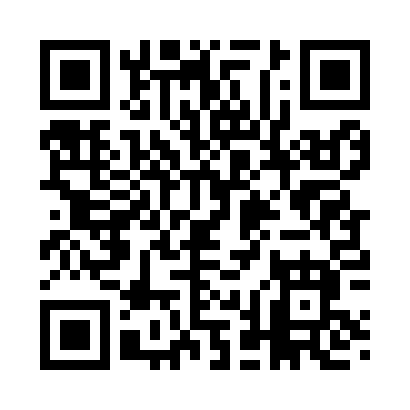 Prayer times for Algonquin Park, Virginia, USASat 1 Jun 2024 - Sun 30 Jun 2024High Latitude Method: Angle Based RulePrayer Calculation Method: Islamic Society of North AmericaAsar Calculation Method: ShafiPrayer times provided by https://www.salahtimes.comDateDayFajrSunriseDhuhrAsrMaghribIsha1Sat4:195:471:034:558:199:472Sun4:195:471:034:558:209:483Mon4:185:471:034:558:219:494Tue4:185:461:044:558:219:505Wed4:175:461:044:558:229:506Thu4:175:461:044:568:229:517Fri4:175:461:044:568:239:528Sat4:165:461:044:568:239:539Sun4:165:451:054:568:249:5310Mon4:165:451:054:578:249:5411Tue4:165:451:054:578:259:5412Wed4:165:451:054:578:259:5513Thu4:165:451:054:578:269:5514Fri4:165:451:064:578:269:5615Sat4:155:451:064:588:269:5616Sun4:165:451:064:588:279:5717Mon4:165:461:064:588:279:5718Tue4:165:461:064:588:279:5719Wed4:165:461:074:598:289:5820Thu4:165:461:074:598:289:5821Fri4:165:461:074:598:289:5822Sat4:165:471:074:598:289:5823Sun4:175:471:084:598:289:5824Mon4:175:471:085:008:289:5825Tue4:175:471:085:008:299:5826Wed4:185:481:085:008:299:5827Thu4:185:481:085:008:299:5828Fri4:195:491:095:008:299:5829Sat4:195:491:095:018:299:5830Sun4:205:491:095:018:299:58